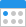 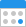 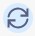 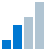 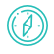 To support Zentar UK in providing a fair, consistent and effective approach to the recruitment of all employees, in accordance with employment law and best practice.To provide a framework for recruitment, induction and onboarding and training within Zentar UK. This policy should dovetail with those other named policies and procedures.To support Zentar UK in meeting the following Key Lines of Enquiry:Key Question	Key Lines of EnquiryTo meet the legal requirements of the regulated activities that Zentar UK is registered to provide:Immigration and Asylum Act 2016The Rehabilitation of Offenders Act 1974Employment Rights Act 1996Equality Act 2010The Health and Social Care Act 2008 (Regulated Activities) Regulations 2014General Data Protection Regulation 2016The Health and Social Care Act 2008 (Regulated Activities) (Amendment) Regulations 2012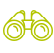 The following roles may be affected by this policy:All staffThe following Service Users may be affected by this policy:Service UsersThe following stakeholders may be affected by this policy:FamilyAdvocatesRepresentativesCommissionersExternal health professionalsLocal AuthorityNHS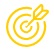 To recruit and retain skilled people by use of safe processes that enable Zentar UK to achieve and deliver its aims and values.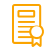 It is the responsibility of Marcella Byrne to:Comply with this policy and all related Zentar UK recruitment proceduresEnsure that all necessary pre-employment checks are carried out including, where applicable, temporary, secondment and agency staffMaintain and update knowledge in relation to recruitment and proceduresEnsure that recruitment is applied fairly to allSeek advice if information comes to light at any stage of the process which may impact on the employment offerEnsure that any member of staff responsible for the recruitment of others has the appropriate skills, experience and knowledge to undertake this role competentlyThe interview stage of the recruitment process at Zentar UK will assess the applicant against agreed standards and the interview will be documented. Specific attention will be given to avoiding discrimination of any kind. The recruitment framework will be achieved through values-based recruitment, as perthe philosophy of care at Zentar UK.Recruitment will be carried out by use of the suite of records for Zentar UK. These templates are available for Marcella Byrne to access for all elements of the recruitment process to ensure consistency and quality.Zentar UK will have due regard and compliance with data protection legislation in relation to the archiving and retention of candidate application forms and associated documentation.Zentar UK staff responsible for any aspect of recruitment will have an awareness and current knowledge of the impact of the EU settlement scheme on immigration and the workforce. Resources are available within the Further Reading section of this policy.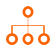 Identifying a Vacant PostWhen a vacancy arises, Marcella Byrne will consider the most appropriate way to cover the work. Marcella Byrne will review the staffing levels, skill mix and working patterns in their team to identify any potential redeployments.The job description and person specification will be updated to reflect any additions or alterations of the role. Please refer to the suite of job descriptions and person specifications at Zentar UK, which outline the key duties and responsibilities for safeguarding.A document is available within the Forms section to support rationalising the business case for filling a vacancy.AdvertisementAlongside the job description and person specification, the advert for the role will be produced. This will include:A statement of Zentar UK values and its commitment to safe recruitment and working with vulnerable adultsThe job title, salary, hours and locationThe contract typeThe closing date and potential interview dates (if known)Contact details for further information and guidance on how to applyThat the role will be subject to DBS checksThe role, skills and qualifications necessaryThe necessary standard of spoken English required for the roleThe advert will be placed in the preferred sources as agreed by Zentar UK and a copy of the vacancy accessible to staff, e.g. staff notice boards, intranet.ShortlistingCandidates need to complete an Application Form. CVs will not be accepted.Shortlisting of received application forms will involve a process of reviewing the application against the person specification, which will be carried out by two people. The job specification will be used to ensure that a consistent approach is taken.Whilst shortlisting, staff will check that the Application Form is fully complete and highlight any inconsistencies (such as gaps in employment) that can be addressed during the interview stage.All candidates who meet the criteria and who have indicated that they have a disability will be automatically shortlisted and reasonable adjustments to the recruitment stages will be implemented to ensure that candidates receive a fair process.Invitation to InterviewSufficient notice will be given to the candidate invited to interview.When arranging the interview, staff must request the candidate brings ID with them, a copy of which will be held on the candidate's personnel file if successful.For unsuccessful candidates, information will be retained and destroyed in line with the Archiving, Disposal and Storing of Records Policy and Procedure.A template invitation to interview letter is available within the Forms section of this policy.The Interview ProcessBefore the interview day, staff will set time aside for a review of the shortlisted application forms or telephone screens.Staff will:Check that educational qualifications are appropriate and adequateCheck work history; note and investigate all periods of no work and reasons for leaving the positionNote any declared requirements for adjustments for disabilityCheck the suitability of the supplied referencesCheck the applicant’s Disclosure statusIf any areas for further discussion are identified as above, these will be added to the interview questions. Upon the interview day, staff will also:Check that identity has been clearly satisfied, and recent photographs suppliedCheck that all claimed relevant qualifications are accompanied by documentary evidenceTwo people will conduct the interviews, one of whom will be the immediate supervisor or manager of the post being advertised. Interview questions will be agreed and standard for all candidates.NB: If the interview is carried out by only one person as a result of staff resource issues on the day, the interviewer will be the immediate supervisor or manager of the post advertised and the interview will be preceded by a tour of Zentar UK accompanied by a member of the staff team on duty. That team member will report their personal impressions of the candidate to the interviewer before the interview and will be consulted about the employment decision.Interview EnvironmentAn interview room will be prepared that enables the candidate to feel relaxed, whilst ensuring that interviews will be private and uninterrupted.Where possible, arrangements will be made for someone to receive candidates at the door, with instructions to deliver them to a waiting area, making them feel welcome.All members of staff will have been made aware that interviews are taking place, so that candidates are welcomed appropriately, and the interviewer is informed of their arrival.The candidate will be offered refreshments and supported to feel as comfortable as possible.During the InterviewAt the start of the interview, the interviewer will provide a brief outline of the philosophy and culture at Zentar UK, as well as gaining assurance of the role being interviewed for.During the interview, all set questions will be asked, noting answers on the sheets provided.The candidate will be informed that, if they are successful in their application, the job offer will be subject to the receipt of two satisfactory references, one of which must be from the previous employer and that they cannot start work until those references have been received in writing. They will also be informed that their appointment will be subject to satisfactory information being received from the DBS and the offer of employment will be conditional on the content of the reply and cannot be confirmed until a satisfactory reply has been received.On completion of interview questions, the candidate will be provided with the opportunity to ask any questions. The candidate will be thanked for attending and informed of when the decision will be made, and how they will be informed.Once the candidate has left, the score sheet will be completed. A copy of this can be found in the Forms section of this policy.Internal Candidate InterviewsIn the case of internal candidates, the full procedure detailed above will be carried out, but the completion of forms and interview questions will be adjusted to take account of prior employment with Zentar UK.Remote InterviewsWhere face to face interviews cannot be held, a remote interview will be used by Zentar UK as part of the recruitment process. The candidate will be provided with an invitation to attend a remote interview which could take the form of a telephone interview or via a remote platform, such as Microsoft Teams or Zoom etc. (Microsoft Teams is currently free for anyone with an NHS mail account, please refer to the link in the Further Reading section). This will be for the interviewer to decide what form of remote interview will be conducted with the candidate.Before the interview takes place, the interviewer will undertake the pre-interview steps set out in section 5.5, ensuring that they:Check that educational qualifications are appropriate and adequateCheck work history; note and investigate all periods of no work and reasons for leaving the positionNote any declared requirements for adjustments for disabilityCheck the suitability of the supplied referencesCheck the applicant’s Disclosure statusIf any areas for further discussion are identified as above, these must be added to the interview questions. Upon the interview day, staff will ensure that they:Check that identity has been clearly satisfied, and recent photographs suppliedCheck that all claimed relevant qualifications are accompanied by documentary evidenceInitial document checks may be required to be completed remotely, however original copies should be taken to the office and verified prior to the staff member starting at Zentar UK.Where possible, a minimum of two people should conduct the interviews, one of whom will be the immediate supervisor or manager of the post being advertised. Interview questions will be agreed and standard for all candidates. A remote debrief session will also take place with all interviewers to discuss the candidate, as per section 5.10.NB: If the interview is carried out by only one person as a result of staff resource issues on the day, the interviewer must be the immediate supervisor or manager of the post advertised. A second remote interview may also be required.Post InterviewFollowing each interview, all candidates will be reviewed to critically question all reasons for rejection and acceptance, with no discrimination. If the interviewer is unsure of their proposed decision, they MUST consult Marcella Byrne or senior management for further guidance.It is important that particularly comprehensive notes are made if the person(s) offered the post(s) is not the highest scoring candidate. The crossing out of notes is not permitted, and any alteration must be scored by allowing the original to be legible and signed by the person making the alteration.For all accepted candidates, they will be contacted offering them the post. A template offer letter can be found in the Forms section of this policy.A rejection or a holding letter must be completed for every unsuccessful candidate, as appropriate.Eligibility to Work in the UK and Identity ChecksStaff must refer to the Right To Work Checks Policy and Procedure in place at Zentar UK for full advice. Staff can refer to www.ukba.homeoffice.gov.uk for current information and support with all aspects of eligibility to work.English Competency ChecksZentar UK will ensure that staff have the required level of English language competence for the role, which allows them to deliver a high standard of care to all Service Users.For those candidates already registered with a professional body, Zentar UK can be assured that they will already have the required level of English competency for their profession. Zentar UK will conduct competency checks when reviewing their profession registration.For candidates from outside the UK, Zentar UK has a duty to ensure that they have the appropriate levels of English competency for the role, in line with the Equality Act 2010.Zentar UK will measure the language competency of candidates through the application or as part of the interview process. Candidates may demonstrate that they:Have passed an English language competency testHold a degree or relevant qualification in English from a recognised institutionHave lived in a multi-lingual household where English was the primary form of communicationAre a national of a majority English speaking countryHave worked in an organisation or institution where English was their primary languageHave pursued part of their education in the UKZentar UK will work with Service Users to determine the appropriate levels of proficiency for each role, as proportionate to the duties and responsibilities undertaken.References and DBSStaff will refer to the References Policy and Procedure and DBS/Disclosure Policy and Procedure for clear direction and support. Reference template letters can be found in the Forms section of this policy.Marcella Byrne will refer to the Care Quality Commission Guidance FAQs which details regulatory expectations relating to gaining assurance of conduct from previous Care related positions.QualificationsZentar UK will ensure that, where applicable to the role, candidates have the necessary qualifications. All applicants are required to provide, at interview, evidence of any qualification that is required for the role. This evidence must then be photocopied and retained within the new employee's personnel record.Registered body registration checks will be made accordingly when employing professionally registered individuals.Managing Conflicts of InterestWhere there is a potential conflict of interest during the recruitment process, such as a candidate having apersonal relationship with a member of staff, Marcella Byrne will refer to the Relationships at Work Policy and Procedure.As a minimum:Job applicants will be required to declare on their application any personal/work relationshipThe prospective member of staff will not be interviewed by the person they have a personal relationship with	The prospective member of staff will not be appointed into a post which results in a line management relationship with someone with whom they have a personal relationshipWithdrawal of OffersIf, after careful consideration, it is decided to withdraw the conditional offer of employment, the grounds for withdrawal must be very clear, e.g. due to unsatisfactory references or other employment checks and the offer of employment rescinded in writing. This decision must be made in conjunction with Marcella Byrne or other senior management.ComplaintsWhere an applicant, either internal or external, has a complaint about the recruitment process, they must direct their complaint in writing to Marcella Byrne. Marcella Byrne will follow the Complaints, Suggestions and Compliments Policy and Procedure.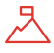 CandidateA candidate is a person who has applied for a roleThey may be an existing employee or an external applicantThe individual is known as a candidate until they commence employment when they become an employeeRecruiting ManagerThe recruiting manager is the manager of the vacant role who has taken responsibility for recruiting to the roleThey may be the line manager or another senior manager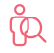 Professionals providing this service should be aware of the following:A vacant post allows the opportunity to review staffing within Zentar UK and ensure that the needs of the Service Users are being metJob specifications and descriptions are subject to ongoing review and are adapted to meet the changing needs of Zentar UKAll candidates are subject to DBS, eligibility to work in England and identification checksA standardised approach is taken from application to interview to ensure that a fair and equal recruitment process is followed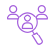 People affected by this service should be aware of the following:Zentar UK recruits staff who have the right skills, values and ability to do their jobs wellThere are robust procedures in place to ensure that only the right candidates are employedYou are fully encouraged to be part of the interview process and can discuss this with Marcella Byrne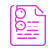 As well as the information in the 'underpinning knowledge' section of the review sheet we recommend that you add to your understanding in this policy area by considering the following materials:CQC - Regulation 19: Fit and proper persons:https://www.cqc.org.uk/guidance-providers/regulations-enforcement/regulation-19-fit-proper-persons- employedGovernment Equalities Office - Equality Act 2010: https://www.gov.uk/guidance/equality-act-2010-guidance UK Visas and Immigration - Tier 2 Guidance:https://www.gov.uk/government/publications/guidance-on-application-for-uk-visa-as-tier-2-workerInformation Commissioner’s Office - Subject Access Requests:https://ico.org.uk/media/for-organisations/documents/2259722/subject-access-code-of-practice.pdf   CIPD has a legal guide to managing a migrant workforce (released March 2018) as well as resources for post Brexit considerations:https://www.cipd.co.uk/knowledge/fundamentals/emp-law/recruitment/migrant-workforce-guidance Microsoft Teams - Link to the Free Version:https://www.microsoft.com/en-gb/microsoft-365/microsoft-teams/free?ef_id=EAIaIQobChMIo8qa4- KK6QIVpoBQBh0LNAXJEAAYASAAEgL4NPD_BwE:G:s&OCID=AID2000956_SEM_EAIaIQobChMIo8qa4-KK 6QIVpoBQBh0LNAXJEAAYASAAEgL4NPD_BwE:G:s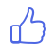 To be ‘ outstanding ’ in this policy area you could provide evidence that:The wide understanding of the policy is enabled by proactive use of the QCS AppService Users are involved in the development of the service, such as in the interview and recruitment process and in identifying staffing needsZentar UK has clear strategies and effective recruitment practices to ensure that it appoints people who are both capable and motivated to provide high standards of careZentar UK uses a values-based recruitment processes to recruit people with the right behaviours and attitudesZentar UK has a robust approach to vetting new members of staff, reducing the risk of an unsuitable person being employed (e.g. follow up personal and professional references, look into their training records, focus on gaps in employment history, check how they would respond to certain scenarios)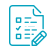 The following forms are included as part of this policy:*To be provided alongside the appropriate job descriptionContinued on next pageThis should be completed before attending the interview by the applicant and discussed at interviewPlease ensure that you complete the application form in full as we cannot accept CVs. Please complete with black ink and block capitals. This form will be kept in confidence.Please note that no applicant will be unfairly discriminated against. This includes discrimination on account of age, cultural/religious/political beliefs, disability, ethnicity, gender, race, relationship status, sexual orientation, and/or Trade Union membership or stewardship.If you have any special requirements to support you to complete this form (e.g. the need for large print or additional time) please contact the Registered Manager on 0207 3480585.EducationTraining Courses Attended or CompletingEmployment HistoryPlease record below the details of your full employment history beginning with your current or most recent first. Use a separate attached sheet if required; please sign the sheet(s).Supporting StatementRefereesYou must provide references from your two most recent employers. Please provide a character reference if you are unable to obtain two professional references, e.g. in the case of an applicant who has been raising children for ten years. All will be contacted, therefore please inform the referees of the fact that you have used their name. If you are unable to provide the required references, please discuss the matter with us.SafeguardingEx-Offenders DeclarationPlease note this section will only be seen by those involved in the recruitment process and will be treated with the strictest of confidence.Rehabilitation of Offenders Act 1974PrivacyDeclarationINTERVIEW INVITATIONZentar UK13 Berghem Mews Blythe Road LondonLondon W14 0HN0207 3480585Date: [Insert Date]To: [Insert First and Last Name of Candidate]Dear [Insert Name],Thank you for applying for the post of [Insert Post Title] at Zentar UK.We would like to invite you for an interview at the above address at [Insert Time] on [Insert Date]. If you are unable to attend, please telephone us on the number provided above.You should bring the following items with you when you attend, or we will not be able to progress your application:Evidence of your National Insurance NumberRight to work documentationEither a passport, driving licence or other form of photographic identification In addition to the above:Proof of address, such as an original recent utility bill, a credit card bill, bank statement, or council tax bill. This must include your name and be no older than 3 monthsTwo recent ‘head and shoulders’ photographs of yourselfOriginals of any training or education certificates which are relevant to your applicationAny relevant certificates or registration evidence that support your application for this roleIf you are unable to provide any of the above required documents, please contact Marcella Byrne for advice.Please advise us if you have any access requirements that we need to be aware of and can accommodate for you before the interview.We look forward to meeting you soon.Yours sincerely,For and on behalf of Zentar UKInterviewer – Use this form to prepare specific points for the interview and to record that you have responsibly reviewed the information provided by the applicant. This process is essential to reduce the risk of discrimination.Use questions from this list as applicable, questions should be used in according to the vacant role. Space is provided for your own questions.Objective completion of this form is an essential element in discrimination risk management.Identity is established by clearly ticking one item from section 1 and one item from section 2.Use this form if there are any deficits in the information and/or documentation supplied to you. In certain areas, the manager has the authority to make a decision based on the balance of information available, but the reason must be explicitly recorded and retained, and the decision must have been responsibly reached with due reference to the aim of protecting vulnerable people.Rejection LetterZentar UK13 Berghem Mews Blythe Road LondonLondon W14 0HNDate:Attention of [Insert Candidate Name]Dear [Insert Candidate Name],Thank you for your application for the post of [Insert Post Title].I’m sorry to inform you that, unfortunately, you were not successful on this occasion. Thank you for your interest and I wish you good luck for your future.Yours sincerely,For and behalf of Zentar UKRejection Letter – Request to Keep Details On FileZentar UK13 Berghem Mews Blythe Road LondonLondon W14 0HNDate:Attention of [Insert Candidate Name]Dear [Insert Candidate Name],Thank you for your application for the post of [Insert Post Title].I am sorry to inform you that, while you met our specification for the post applied for, unfortunately you were not successful on this occasion.However, we would like to keep your application on file to be considered for any future vacancies that may arise. If you do not wish us to retain the file, please contact us to request the destruction of your application.Yours sincerely,For and behalf of Zentar UKZentar UK13 Berghem Mews Blythe Road LondonLondon W14 0HNTel: 0207 3480585Fax: 02072930112Email: info@zentar.co.ukDate: [Insert Date]Dear [Insert Name],Re: Reference Request for [Insert Candidate Name]The above has applied for the post of [Insert Post Title] at Zentar UK and has named you as their referee.I would be grateful if you could consider the attached Job Description for this role and provide your thoughts on their suitability for this post by completing the attached Reference Request Form.Any information that you provide will be treated in the strictest confidence, in line with the Data Protection Act 2018. Please could you return the completed reference to me by one of the following secure routes:By fax to: 02072930112Within the stamped, addressed envelopeOr, you can also return the form by email, please contact me by phone in person to arrange this With many thanks in advance.Yours sincerely,On behalf of Zentar UKReference Request FormPlease rate your experience of the candidate’s performance in the following areas:Thank you for providing this information.PrivacyZentar UK will only collect data for specified, explicit and legitimate use in relation to the recruitment process. By signing this document, you consent to Zentar UK holding the information contained.We are required to keep this information within the candidates personnel file. We cannot estimate the exact time period it will be held for. When that period is over, we will delete your data.We have privacy policies that you can request for further information. Please be assured that your data will be securely stored by the Registered Manager and only used for the purposes of successful recruitment of the candidate.You have a right for your data to be forgotten, to rectify or access data, to restrict processing, to withdraw consent and to be kept informed about the processing of your data. If you would like to discuss this further or withdraw your consent at any time, please contact (Registered Manager/DPO on 0207 3480585).Zentar UK13 Berghem Mews Blythe Road LondonLondon W14 0HNTel: 0207 3480585Fax: 02072930112Email: info@zentar.co.ukDate: [Insert Date]Dear [Insert Name],Re: Reference Request for [Insert Candidate Name]The above has applied for the post of [Insert Post Title] at Zentar UK and has named you as a character referee.I should be grateful if you would express your opinion of the suitability of the candidate for the post specified, in addition to the following specific enquiries.We would appreciate it if you did not discuss the health of the person.Please find enclosed a copy of the Job Description and Person Specification to guide your consideration for the suitability of the candidate.Your reply will be kept fully confidential.Please could you return the completed reference to me by one of the following secure routes:By fax to: 02072930112Within the stamped, addressed envelopeOr, you can also return the form by email, please contact me by phone in person to arrange thisYours sincerely,For and on behalf of Zentar UKPrivacyZentar UK will only collect data for specified, explicit and legitimate use in relation to the recruitment process. By signing this document, you consent to Zentar UK holding the information contained.We are required to keep this information within the candidates personnel file. We cannot estimate the exact time period it will be held for. When that period is over, we will delete your data.We have privacy policies that you can request for further information. Please be assured your data will be securely stored by Zentar UK and only used for the purposes of successful recruitment of the candidate.You have a right for your data to be forgotten, to rectify or access data, to restrict processing, to withdraw consent and to be kept informed about the processing of your data. If you would like to discuss this further or withdraw your consent at any time, please contact (Registered Manager/DPO on 0207 3480585).Zentar UK13 Berghem Mews Blythe Road LondonLondon W14 0HNDate: [Insert Date]Dear [Insert Name],Thank you for your application for the post of [Insert Post Title].I am very pleased to inform you that you were successful in your application. We would like to provisionally offer you: The post of [Insert Post Title]. For [Insert Hours] hours per week. At the rate of £[Insert Hourly Rate] per hour. Annual holidays will be [Insert Days Holiday Per Year] days per year, pro-rata for a part-year, and the holiday year runs from 1st April to 31st March.This offer is conditional on the receipt of satisfactory references, including from your last/present employer as well as a satisfactory response from the DBS register, and where it applies, satisfactory checks of active professional registration. Please find enclosed an equal opportunities and health and fitness screen that we would appreciate you completing and returning in the sealed brown envelope. Please be assured this information will be held confidentially and only reviewed by the Registered Manager. If you would prefer to discuss this, please contact Marcella Byrne (Registered Manager) direct on: 0207 3480585.Finally, we ask that you please contact us to indicate whether you would like to accept our offer and we can agree a potential start date.Yours sincerely,For and behalf of Zentar UKZentar UK is committed to equality of opportunity and fair treatment in all aspects of employment. We aim to provide a working and learning environment which is free from unfair discrimination and will enable staff to fulfil their personal potential.The information you provide will be treated as strictly confidential in line with the Data Protection Act 2018 and will be used only for equal opportunities monitoring. It will help us to comply with the law under the relevant Acts and to ensure that our employment policies and practices are fair and effective.IMPORTANT - Please Note:You do not have to complete this form. The information is given on a voluntary basis and the information provided will only be used for the monitoring purpose.Please do not enter any identifying marks on this form, so that your information remains confidential. This information will be stored on a computer.Ethnic Origin - Please indicate your Ethnic OriginGender - Please indicate your GenderSexual Orientation - Please indicate your Sexual OrientationReligion or Belief - Please indicate your Religion or BeliefMarital Status - Please indicate your Marital StatusAs per Equality Act 2010:Under the terms of the Act a disability is defined as a “physical or mental impairment which has a substantial and long-term effect on a person’s ability to carry out day-to-day activities”.Do you consider yourself to have a Disability?Caring Responsibilities - Do you have any care responsibilities for anyone?     Review Sheet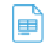      Review SheetLast Reviewed	Last Amended	Next Planned Review in 12 months, or28 Apr '20	28 Apr '20	sooner as required.Last Reviewed	Last Amended	Next Planned Review in 12 months, or28 Apr '20	28 Apr '20	sooner as required.Business impactChanges are important, but urgent implementation is not required, incorporate into your existing workflow.MEDIUM IMPACTReason for this reviewScheduled reviewWere changes made?YesSummary:This policy outlines the recruitment process that should be adopted by a service and highlights this through a values based approach. It has been updated to include a new procedural point on 'remote interviews' which staff should familiarise themselves with. A new Further Reading reference has also been included and all existing references reviewed to ensure they remain current.Relevant legislation:Immigration and Asylum Act 2016The Rehabilitation of Offenders Act 1974Employment Rights Act 1996Equality Act 2010The Health and Social Care Act 2008 (Regulated Activities) Regulations 2014General Data Protection Regulation 2016The Health and Social Care Act 2008 (Regulated Activities) (Amendment) Regulations 2012Underpinning knowledge - What have we used to ensure that the policy is current:Author: GOV.UK, (2010), The Employment Relations Act 1999 (Blacklists) Regulations 2010. [Online] Available from: http://www.legislation.gov.uk/ukdsi/2010/9780111490457/contents [Accessed: 28/4/2020]Author: Skills for Care, (2018), Recruitment and retention. [Online] Available from: https://www.skillsforcare.org.uk/Recruitment-retention/Recruitment-and-retention.aspx [Accessed: 28/4/2020]Author: HM Government, (2019), Apply to the EU Settlement Scheme (settled and pre- settled status). [Online] Available from: https://www.gov.uk/settled-status-eu-citizens- families [Accessed: 28/4/2020]Author: HM Government, (2019), Right to work checks: an employer's guide. [Online] Available from: https://www.gov.uk/government/publications/right-to-work-checks- employers-guide [Accessed: 28/4/2020]Author: Gov.uk, (2019), English language requirement for public sector workers: code of practice. [Online] Available from: https://www.gov.uk/government/publications/english-language-requirement-for-public-sector-workers-code-of-practice [Accessed: 28/4/2020]Suggested action:Encourage sharing the policy through the use of the QCS AppEnsure the policy is discussed in planned supervision sessions with relevant staffEnsure relevant staff are aware of the content of the whole policyEFFECTIVEE2: How does the service make sure that staff have the skills, knowledge and experience to deliver effective care and support?SAFES1: How do systems, processes and practices keep people safe and safeguarded from abuse?WELL-LEDW2: Does the governance framework ensure that responsibilities are clear and that quality performance, risks and regulatory requirements are understood and managed?Title of formWhen would the form be used?Created byVacancy Business Case - PR26To rationalise the decision to advertise a vacant post.QCSTelephone Enquiry Interview Screening Form - PR26To support shortlisting of candidates via telephone screening.QCSPerson Specification - PR26To support candidate awareness of requirements for role and to be used for shortlisting and post interview scoring.QCSValues-Based Recruitment Screening Form - PR26To identify that all candidates applying have the right values.QCSApplication Form - PR26To be completed by all candidates before an interview.QCSInterview Invite Letter Template - PR26To be sent to all candidates shortlisted for interview.QCSInterview Preparation Form - PR26To record planned interview and add any identified discussion areas from the application form.QCSValues-Based Interview Questions - PR26To be agreed prior to the interview.QCSInterview Scoring Record - PR26To be completed once each candidate leaves the interview. Each interviewer to complete separately.QCSIdentity Check - PR26To confirm during interview the identification of the candidate.QCSRecruitment Further Investigation Record - PR26To record any discrepancies during the recruitment process and any action taken.QCSTemplate Rejection Letters - PR26To be used when a candidate has not been successful, including one with an option to keep application on file.QCSReference Request - PR26To request references from previous employers upon offer of post.QCSCharacter Reference - PR26Where a candidate cannot provide any employer references.QCSOffer Letter - PR26For each successful candidate to confirm offer of the role.QCSEqual Opportunities Monitoring Form - PR26To be sent with the offer letter (supply brown envelope.)QCSHealth and Fitness Questionnaire - PR26To be sent with the offer letter (supply brown envelope).QCSReplacementReplacementName of person to be replaced:Job Title of person to be replaced:Reason for replacement:Reason for replacement:Hours per week of person to be replaced:Rate of pay of person to be replaced:Notes:Notes:New PostNew PostReason for new appointment:Reason for new appointment:Weekly cost of new appointment:Benefits of new appointment:Benefits of new appointment:Signed (Registered Manager):Authorised (Zentar UK):Date call received:By:Personal DetailsPersonal DetailsWhere did you find out about the vacancy?Where did you find out about the vacancy?Name:Name:Address:Address:Telephone number (home):Work:Position and ExperiencePosition and ExperiencePosition applied for – (if carer – confirm that they are over 16)Appropriate experience:Appropriate experience:Previous employer:Position held:Length of service:Rate of pay:Reason for leaving:Reason for leaving:Any other relevant comments:Progress to interview?Yes – Arrange to attend for interview. Tell them that Zentar UK are an equal opportunity employer and ask whether they require any particular arrangements to be made for them to be able to attend the interview.No – Inform not suitable, giving reasons. Record reasons in box above. Keep this record.Data ProtectionSeek consent for the recording of the above information and the holding of this data for the duration of the application process. Advise that sharing of this data will only be with those that are part of the interview process.Individual InterviewsApplication: Send the application form alongside an invite to interview letter or advise the candidate that an application form must be completed upon arrival to interview.Ask them to bring with them: Two recent ‘head and shoulders’ photographs, photographic identification, a recent utility bill, valid National Insurance card (or other proof of right to work) and original copies of all qualifications/registration.Job Title:Job Title:Job Title:ValuesEssentialDesirableDignity and RespectTreat people with dignity and respect and practice in line with the Equality Act 2010Ability to listen, consider and communicate in an open, accurate and clear wayAble to maintain dignity and comfort (especially during intimate or sensitivemoments)Understanding of keeping personal information confidential and promoting Service User's rights with choice about how they want to be supportedHaving respect for Service Users, their families and their environments at all timesManaging sensitively behaviours that have the potential to challengeLearning and DevelopmentHas a commitment to learning and development, aware of self and willingness to reflect on own practice and how this can be improvedHonest and transparent with the courage to speak up if something iswrongAble to support and develop Service Users, colleagues and others, with a willingness to share knowledge and best practice as well as contribute to new ideas and suggestions for better outcomesTeam WorkWorks with colleagues to enable, empower and encourage each other and Service Users to do things for themselves. Ability to form professional relationships and commit to achieving goals and objectivesAbility to communicate effectively and handover information to colleagues and others within the multi-disciplinary teamAble to prioritise and understand other people’s priorities whilst respecting their choices with the ability to adapt to suit individual needs and situationsWillingness to develop professional relationships with other professionalsand agencies to gain further information and supportValuesEssentialDesirableQuality and SafetyDedicated to delivering support to Service Users in a person-centred manner where each Service User is at the centre of everythingSupports others in a warm, kind, empathetic and reliable manner with integrity and professionalismCan respond calmly to events and is able to support Service Users with positive risk taking, whilst communicating the consequences of those risks with othersTakes personal responsibility and understands professional boundariesHas the courage to raise concerns around practice that could impact the outcomes for Service UsersEducation and QualificationsEssentialDesirableA good standard of general educationRQF Diploma, relevant certificates appropriate to role applied forGood English - Written and verbalTraining - COSHH, H&S, Moving and HandlingExperienceEssentialDesirablePrevious experience of working in similar environmentPrevious experience of working in a similar roleExperience of working with people, in particular those that may have additionalsupport needsRole Specific Skills (add in accordance with role (refer to the jobdescription))EssentialDesirableIf I were a Service User in Zentar UK, I would like:I believe that the Service User’s family and relatives would like the following from Zentar UK:I believe that I can support a Service User in Zentar UK because:As a member of the team at Zentar UK, I feel valued when:I believe that a good relationship between me and the Service User depends on:I believe that I learn best when:I believe that a good working team is made by:I believe that my role in relation to the Service User is:My other beliefs and values of relevance to my job are:School/College/UniversityExaminations Passed, Qualifications Gained and Year Obtained(All qualifications will be subject to a satisfactory check).Subject(evidence of attending courses is required)Location/DetailsDateName and address of employer prior to the employer listed above:Start date and end date:Nature of business:Position held and reason for leaving:Salary / Rate:Please detail here any gaps in employment and state why:Please detail here any gaps in employment and state why:Please add here your reasons for applying. You should refer to the job description and person specification to guide you. It would also be of value to describe particular strengths and talents that set you apart from others as well as including skills gained from work, home and other activities.Character ReferenceName:Address:Postcode:Tel No:Relationship to you:Zentar UK aims to promote equality of opportunity and is committed to treating all applicants fairly regardless of ethnicity, disability, age, gender or gender re-assignment, religion or belief, sexual orientation, pregnancy or maternity and marriage or civil partnership. Zentar UK undertakes not to discriminate unfairly against applicants on the basis of a criminal conviction or other information declared.Answering 'yes' to the question below will not necessarily prevent your employment. This will depend on the relevance of the information you provide in respect of the nature of the position and the particular circumstances.Are you currently bound over or do you have any current UNSPENT convictions that have been issued by a Court or Court-Martial in the United Kingdom or in any other country?YES	NODo you have any current UNSPENT police cautions, reprimands or final warnings in the United Kingdom or in any other country?YES	NOZentar UK will only collect data for specified, explicit and legitimate use in relation to the recruitment process. By signing this application form, you consent to Zentar UK holding the information contained within this application form. If successfully shortlisted, data will also include shortlisting scoring and interview records. We would like to keep this data until the vacancy is filled. (We cannot estimate the exact time period, but we will consider this period over when a candidate accepts our job offer for the position for which we are considering you). When that period is over, we will either delete your data or inform you that we would like to keep it in our database for future roles. We have privacy policies that you can request for further information. Please be assured that your data will be securely stored by the Registered Manager and only used for the purposes of recruiting for this vacant post. You have a right for your data to be forgotten, to rectify or access data, to restrict processing, to withdraw consent and to be kept informed about the processing of your data. If you would like to discuss this further or withdraw your consent at any time, please contact theRegistered Manager or Compliance Manager on 0207 3480585.The information in this application form is true and complete. I agree that any deliberate omission, falsification or misrepresentation in the application form will be grounds for rejecting this application or subsequent dismissal if employed by Zentar UK. Where applicable, I consent that Zentar UK can seek clarification regarding professional registration details.The information in this application form is true and complete. I agree that any deliberate omission, falsification or misrepresentation in the application form will be grounds for rejecting this application or subsequent dismissal if employed by Zentar UK. Where applicable, I consent that Zentar UK can seek clarification regarding professional registration details.Name:Date:Signature:Signature:Telephone Screening - Issues ArisingValues Screening - Issues ArisingApplication Form - Issues ArisingEducational/Qualifications(check and note dates)Completeness of Work HistorySpecific Experience/SkillsCandidate Identity Checks Readiness - Issues ArisingAbility To Work in the UK - Issues ArisingCriminal Record Disclosure - Issues ArisingApplicability of References SuppliedLearning and DevelopmentExamplesTell us about the last course you attended, what did you learn and how did you change practice as a result?How do you know you have done a good job?Can you give an example that demonstrates when you have “gone the extra mile”? What was the situation? Why did you do this? What was the outcome?Detail a time where you have had to intervene to improve a work situationHow do you share your skills and knowledge with others, what are the key skills needed to do this?Describe a situation where you have demonstrated integrity?Describe a time where you have changed the way you work for the better, how did you communicate your ideas with this?What do you do to try and improve the way you work?Could you give an example where you have learned from feedback?Could you give an example where you actively went out of your way to learn something new in order to achieve a personal goal?Team WorkExamplesCan you describe a situation where you worked in a team and things did not work out? On reflection, how would you have handled the situation differently? What did you learn about yourself?How do you motivate yourself when faced with a task you do not enjoy?How do you prioritise your workload?Can you describe a time where you have had to reprioritise what you were doing at the request of someone else, how did it make you feel, how did you respond?How do you motivate others?Describe a situation where it was important that you worked as part of a teamQuality and SafetyExample questionsHave you ever had concerns about a colleague and their work? How did you deal with this?What does person-centred mean to you?What is your understanding of data protection? What would your role be in relation to data protection?Tell me about a time where you have had to remain calm at workWhat is your understanding of professional boundaries? Can you provide some examples?What are your thoughts about Service Users taking risks? What would your role be to support people to take risks?What is your motivation for working at Zentar UK and why?What do you see as challenges?SafeguardingExamplesWhat would you do if someone in management asked you to do something that you did not feel was right?How would you support someone who does not have the capacity to make decisions?What is your understanding of whistleblowing?How would you respond if a Service User discloses to you that they are being abused but do not want you to tell anyone?Safeguarding is an important and topical issue. How would you know that Service Users are safe and healthy? If you felt concerned, what would you do?What is your understanding of the term ‘safeguarding’? What is your role?Skills and KnowledgeCurrent skills and experience that candidate brings to the role:Areas of strength and identified areas that need development:Work specific scenario-based question (specific to job role):Work specific scenario-based question (specific to job role):Work specific scenario-based question (specific to job role):Administrative QuestionsRecord here any additional questions asked in response to the application form:Candidate QuestionsInsert here the questions that the candidate asked and any notes of responses:Additional CommentsBullet point information shared to candidate (e.g. holiday, hours, etc.):Scoring:3 - Exceeds Requirements2 - Meets Essential Requirements1 - Below Level Required / Does Not Demonstrate AchievementScoring:3 - Exceeds Requirements2 - Meets Essential Requirements1 - Below Level Required / Does Not Demonstrate AchievementScoring:3 - Exceeds Requirements2 - Meets Essential Requirements1 - Below Level Required / Does Not Demonstrate AchievementScoreScoreScore1. Personal SpecificationValues1. Personal SpecificationEducation/Qualifications1. Personal SpecificationExperience1. Personal SpecificationRole specific2. Values-Based Screen2. Values-Based Screen3. Application FormTraining record3. Application FormEmployment record3. Application FormExperience4. Interview Questions4. Interview Questions5. ID received and satisfactory (interviewer sign):5. ID received and satisfactory (interviewer sign):6. Documentary evidence of qualifications seen (sign):6. Documentary evidence of qualifications seen (sign):Total Score:Total Score:Decision and rationale:Decision and rationale:Decision and rationale:Signed by all parties involved in the decision (Print Name, Date, Signature):Signed by all parties involved in the decision (Print Name, Date, Signature):Signed by all parties involved in the decision (Print Name, Date, Signature):Section 1 - Photographic EvidenceSection 1 - Photographic EvidenceSection 1 - Photographic EvidenceOriginal Document OnlyInterviewer Signature to Confirm Observation of the Original DocumentDateFull Signed UK Passport or EU/Other Nationality PassportUK/EU Photocard Driving LicenceUK Biometric Residence Permit (BRP) CardHM Armed Forces ID CardPASS Identity CardOther:Countersigned photograph (including name of countersignatory, date, signature, contact details, capacity known and for how long (must be greater than 2 years and from a person of some standing in the community))*Additional requirement met?* In addition to a countersigned photograph, the candidate must supply one of the following: Birth Certificate or other evidence confirming a name change, HMRC letter, DWP notification, Local Government/Local Authority letter (issued within the past 6 months)* In addition to a countersigned photograph, the candidate must supply one of the following: Birth Certificate or other evidence confirming a name change, HMRC letter, DWP notification, Local Government/Local Authority letter (issued within the past 6 months)* In addition to a countersigned photograph, the candidate must supply one of the following: Birth Certificate or other evidence confirming a name change, HMRC letter, DWP notification, Local Government/Local Authority letter (issued within the past 6 months)Section 2 - Proof of AddressSection 2 - Proof of AddressSection 2 - Proof of AddressOriginal Document OnlyInterviewer Signature to Confirm Observation of the Original DocumentDateUtility bill in candidate's name (issued within last 3 months)Local Authority Tax Statement (issued within the last 3 months)Driving Licence (if not already used above)HMRC Tax Notification (issued within the last 3 months)Financial Statement - e.g. Credit Card/Bank (issued within the last 3 months)Credit Union Statement (issued within the last 12 months)Mortgage Statement (issued within the last 12 months)Council Rent Card/Tenancy Agreement (issued within the last 12 months)Department for Work and Pensions BenefitsOther:NB: If Candidate cannot supply a proof of address, seek confirmation from an Electoral Register by contacting the relevant Local Authority. Attach a photocopy of all evidence to the Candidate's file as well as one of the provided photographsNB: If Candidate cannot supply a proof of address, seek confirmation from an Electoral Register by contacting the relevant Local Authority. Attach a photocopy of all evidence to the Candidate's file as well as one of the provided photographsNB: If Candidate cannot supply a proof of address, seek confirmation from an Electoral Register by contacting the relevant Local Authority. Attach a photocopy of all evidence to the Candidate's file as well as one of the provided photographsDisclosureFor use if Disclosure process reveals convictions or warnings and for which it has been decided to discount for recruitment purposes. IMPORTANT – do not record the offences here, that is a breach of data storage provisions –only state your reasons for discounting the Disclosures as a reason for not employing the applicant.DisclosureFor use if Disclosure process reveals convictions or warnings and for which it has been decided to discount for recruitment purposes. IMPORTANT – do not record the offences here, that is a breach of data storage provisions –only state your reasons for discounting the Disclosures as a reason for not employing the applicant.Registered Manager Name:Registered Manager Name:Signature:Date:Candidate - Personal[Insert Candidate Name][Insert Candidate Address]Reference for:Job Title:Job Title:Name of Referee:Name of Referee:Name of Referee:Name of company/organisation:Name of company/organisation:Name of company/organisation:Capacity in which the candidate is known to you:Capacity in which the candidate is known to you:Capacity in which the candidate is known to you:How long have you known the candidate?How long have you known the candidate?How long have you known the candidate?Dates of employment (if applicable):Dates of employment (if applicable):Dates of employment (if applicable):Reason for leaving:Reason for leaving:Reason for leaving:Was the candidate subject to any formal form of performance management/disciplinary action within the last 12 months?Was the candidate subject to any formal form of performance management/disciplinary action within the last 12 months?Yes/NoIf yes, please give further details:If yes, please give further details:If yes, please give further details:Would you employ the candidate again?Would you employ the candidate again?Yes/NoIf no, please give further details:If no, please give further details:If no, please give further details:CriteriaPoorGoodExcellentUnable toCommentDignity and respectCompassion, empathy and ability to empower othersMotivation, commitment and attitudeLearning and development interestTeam working abilityQuality and safetyEducation and qualificationsSkillsOverall contribution as a member of staffDid you find the applicant to be honest and trustworthy?Did you find the applicant to be honest and trustworthy?Yes/NoDid you find the candidate to be reliable in carrying out her/his duties?Did you find the candidate to be reliable in carrying out her/his duties?Yes/NoWas the candidate’s time-keeping acceptable?Was the candidate’s time-keeping acceptable?Yes/NoDo you think that the candidate would be a suitable person to undertake this post?Do you think that the candidate would be a suitable person to undertake this post?Yes/NoPlease provide any additional comments here (continue on an additional sheet if necessary):Please provide any additional comments here (continue on an additional sheet if necessary):Please provide any additional comments here (continue on an additional sheet if necessary):Signed:Signed:Signed:Position:Date:Date:Candidate - Personal[Insert Candidate Name][Insert Candidate Address]How long have you known the candidate and in what capacity?How long have you known the candidate and in what capacity?Please state here your views on the person’s ability to work in this role and detail why. We have attached a Job Description and Person Specification to support you with the requirements of the role.Please state here your views on the person’s ability to work in this role and detail why. We have attached a Job Description and Person Specification to support you with the requirements of the role.I confirm that the information provided is accurate and a true reflection of the candidate.I confirm that the information provided is accurate and a true reflection of the candidate.Signature:Signature:Name:Date:Asian or Asian British o BangladeshiIndianPakistaniAny other AsianMixedWhite & AsianWhite & Black AfricanWhite & Black CaribbeanAny other mixedOther Ethnic Background o ChineseAny other ChineseAny other ethnicBlack or Black BritishWhiteAfricanCaribbeanBritishIrisho I do not wish to disclose my ethnic origino Any other Blacko Any other whiteo Femaleo Maleo Transgender Femaleo Transgender Maleo Othero I do not wish to disclose my gendero Bisexualo Heterosexualo Othero Gayo Lesbiano I do not wish to disclose my sexual orientationo Buddhisto Jewisho Noneo Christiano Muslimo Othero Hinduo Sikho I do not wish to disclose my religion or beliefo Common Law Partnershipo Married/Civil Partnershipo Widowedo Divorcedo Singleo Othero Yeso Noo I do not wish to disclose whether or not I have a disabilityo Yeso Yeso Noo NoIf yes are they:If yes are they:If yes are they:If yes are they:o Children under 16o Disabledo Disabledo Sick or ElderlyPlease answer the following questions:Please answer the following questions:Please answer the following questions:Please answer the following questions:Please answer the following questions:Please answer the following questions:Do you have or have you ever had any significant health problem, impairment/disability (physical or mental) or learning difficulties that may affect your ability to undertake the tasks set out in the job description of the post offered? YES/NODo you have or have you ever had any illness, impairment of disability that may have been caused or made worse by your work? YES/NOHave you ever left or been denied employment in an organisation on the grounds of ill health or been medically retired on the grounds of ill health? YES/NOAre you having, or waiting for any medical treatment or investigations at present? YES/NOWill you need any special aids or adjustments or assistance to enable you to undertake the tasks set out in the job description of the post offered? YES/NODo you have or have you ever had any significant health problem, impairment/disability (physical or mental) or learning difficulties that may affect your ability to undertake the tasks set out in the job description of the post offered? YES/NODo you have or have you ever had any illness, impairment of disability that may have been caused or made worse by your work? YES/NOHave you ever left or been denied employment in an organisation on the grounds of ill health or been medically retired on the grounds of ill health? YES/NOAre you having, or waiting for any medical treatment or investigations at present? YES/NOWill you need any special aids or adjustments or assistance to enable you to undertake the tasks set out in the job description of the post offered? YES/NODo you have or have you ever had any significant health problem, impairment/disability (physical or mental) or learning difficulties that may affect your ability to undertake the tasks set out in the job description of the post offered? YES/NODo you have or have you ever had any illness, impairment of disability that may have been caused or made worse by your work? YES/NOHave you ever left or been denied employment in an organisation on the grounds of ill health or been medically retired on the grounds of ill health? YES/NOAre you having, or waiting for any medical treatment or investigations at present? YES/NOWill you need any special aids or adjustments or assistance to enable you to undertake the tasks set out in the job description of the post offered? YES/NODo you have or have you ever had any significant health problem, impairment/disability (physical or mental) or learning difficulties that may affect your ability to undertake the tasks set out in the job description of the post offered? YES/NODo you have or have you ever had any illness, impairment of disability that may have been caused or made worse by your work? YES/NOHave you ever left or been denied employment in an organisation on the grounds of ill health or been medically retired on the grounds of ill health? YES/NOAre you having, or waiting for any medical treatment or investigations at present? YES/NOWill you need any special aids or adjustments or assistance to enable you to undertake the tasks set out in the job description of the post offered? YES/NODo you have or have you ever had any significant health problem, impairment/disability (physical or mental) or learning difficulties that may affect your ability to undertake the tasks set out in the job description of the post offered? YES/NODo you have or have you ever had any illness, impairment of disability that may have been caused or made worse by your work? YES/NOHave you ever left or been denied employment in an organisation on the grounds of ill health or been medically retired on the grounds of ill health? YES/NOAre you having, or waiting for any medical treatment or investigations at present? YES/NOWill you need any special aids or adjustments or assistance to enable you to undertake the tasks set out in the job description of the post offered? YES/NODo you have or have you ever had any significant health problem, impairment/disability (physical or mental) or learning difficulties that may affect your ability to undertake the tasks set out in the job description of the post offered? YES/NODo you have or have you ever had any illness, impairment of disability that may have been caused or made worse by your work? YES/NOHave you ever left or been denied employment in an organisation on the grounds of ill health or been medically retired on the grounds of ill health? YES/NOAre you having, or waiting for any medical treatment or investigations at present? YES/NOWill you need any special aids or adjustments or assistance to enable you to undertake the tasks set out in the job description of the post offered? YES/NOIf you answered yes to any of the above questions, please provide details below:If you answered yes to any of the above questions, please provide details below:If you answered yes to any of the above questions, please provide details below:If you answered yes to any of the above questions, please provide details below:If you answered yes to any of the above questions, please provide details below:If you answered yes to any of the above questions, please provide details below:Applicants Declaration – Read and understand before signing.I confirm that the information given above is complete and correct, and that I understand that any incomplete, untrue or misleading information given to Zentar UK will entitle the employer to reject my application, withdraw any employment offer made, or, if I am employed, dismiss me without notice.By my signature, I give authority to the employer to contact my GP for further details regarding any of the potential health problems I have declared above.I agree that Zentar UK reserves the right to require me to undergo a medical examination to assess my suitability for work.I do not wish to complete the questionnaire, and I do not wish to have a free health assessment.Delete as appropriate (i.e. strike out either 1, 2 and 3, or only 4)Applicants Declaration – Read and understand before signing.I confirm that the information given above is complete and correct, and that I understand that any incomplete, untrue or misleading information given to Zentar UK will entitle the employer to reject my application, withdraw any employment offer made, or, if I am employed, dismiss me without notice.By my signature, I give authority to the employer to contact my GP for further details regarding any of the potential health problems I have declared above.I agree that Zentar UK reserves the right to require me to undergo a medical examination to assess my suitability for work.I do not wish to complete the questionnaire, and I do not wish to have a free health assessment.Delete as appropriate (i.e. strike out either 1, 2 and 3, or only 4)Applicants Declaration – Read and understand before signing.I confirm that the information given above is complete and correct, and that I understand that any incomplete, untrue or misleading information given to Zentar UK will entitle the employer to reject my application, withdraw any employment offer made, or, if I am employed, dismiss me without notice.By my signature, I give authority to the employer to contact my GP for further details regarding any of the potential health problems I have declared above.I agree that Zentar UK reserves the right to require me to undergo a medical examination to assess my suitability for work.I do not wish to complete the questionnaire, and I do not wish to have a free health assessment.Delete as appropriate (i.e. strike out either 1, 2 and 3, or only 4)Applicants Declaration – Read and understand before signing.I confirm that the information given above is complete and correct, and that I understand that any incomplete, untrue or misleading information given to Zentar UK will entitle the employer to reject my application, withdraw any employment offer made, or, if I am employed, dismiss me without notice.By my signature, I give authority to the employer to contact my GP for further details regarding any of the potential health problems I have declared above.I agree that Zentar UK reserves the right to require me to undergo a medical examination to assess my suitability for work.I do not wish to complete the questionnaire, and I do not wish to have a free health assessment.Delete as appropriate (i.e. strike out either 1, 2 and 3, or only 4)Applicants Declaration – Read and understand before signing.I confirm that the information given above is complete and correct, and that I understand that any incomplete, untrue or misleading information given to Zentar UK will entitle the employer to reject my application, withdraw any employment offer made, or, if I am employed, dismiss me without notice.By my signature, I give authority to the employer to contact my GP for further details regarding any of the potential health problems I have declared above.I agree that Zentar UK reserves the right to require me to undergo a medical examination to assess my suitability for work.I do not wish to complete the questionnaire, and I do not wish to have a free health assessment.Delete as appropriate (i.e. strike out either 1, 2 and 3, or only 4)Applicants Declaration – Read and understand before signing.I confirm that the information given above is complete and correct, and that I understand that any incomplete, untrue or misleading information given to Zentar UK will entitle the employer to reject my application, withdraw any employment offer made, or, if I am employed, dismiss me without notice.By my signature, I give authority to the employer to contact my GP for further details regarding any of the potential health problems I have declared above.I agree that Zentar UK reserves the right to require me to undergo a medical examination to assess my suitability for work.I do not wish to complete the questionnaire, and I do not wish to have a free health assessment.Delete as appropriate (i.e. strike out either 1, 2 and 3, or only 4)Signed:Date:PrintName: